МИНИСТЕРСТВО ОБРАЗОВАНИЯ И науки Самарской области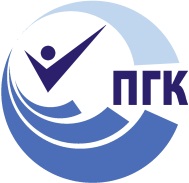 государственное Бюджетное профессиональное 
образовательное учреждение самарской области «ПОВОЛЖСКИЙ ГОСУДАРСТВЕННЫЙ КОЛЛЕДЖ»МЕТОДИЧЕСКИЕ РЕКОМЕНДАЦИИПО ПРОХОЖДЕНИЮПРОИЗВОДСТВЕННОЙ ПРАКТИКИПМ.03  ЭКСПЛУАТАЦИЯ И ОБСЛУЖИВАНИЕ ФУНКЦИОНАЛЬНОГО ОБОРУДОВАНИЯ ПОЛЕЗНОЙ НАГРУЗКИ БЕСПИЛОТНОГО ВОЗДУШНОГО СУДНА, СИСТЕМЫ ПЕРЕДАЧИ И ОБРАБОТКИ ИНФОРМАЦИИ, А ТАКЖЕ СИСТЕМ КРЕПЛЕНИЯ ВНЕШНИХ ГРУЗОВ25.02.08 Эксплуатация беспилотных авиационных системтехнический профильДЛЯ СТУДЕНТОВ ОЧНОЙ ФОРМЫ ОБУЧЕНИЯСамара, 2021 г.Методические рекомендации по организации и прохождению производственной практики являются частью учебно-методического комплекса (УМК) ПМ.03  Эксплуатация и обслуживание функционального оборудования полезной нагрузки беспилотного воздушного судна, системы передачи и обработки информации, а также систем крепления внешних грузов. Методические рекомендации определяют цели и задачи, конкретное содержание, особенности организации и порядок прохождения производственной практики студентами, а также содержат требования по подготовке отчета о практике.Методические рекомендации адресованы студентам очной формы обучения. В электронном виде методические рекомендации размещены на файловом сервере колледжа, а также на сайте колледжа по адресу: www.pgk63.ru.СОДЕРЖАНИЕВВЕДЕНИЕ	41 ЦЕЛИ И ЗАДАЧИ ПРАКТИКИ	62 СОДЕРЖАНИЕ ПРАКТИКИ	113 ОРГАНИЗАЦИЯ И РУКОВОДСТВО ПРАКТИКОЙ	133.1  Основные права и обязанности обучающихся в период прохождения практики	143.2 Обязанности руководителя практики от колледжа	163.3 Обязанности куратора практики от предприятия	174 ТРЕБОВАНИЯ К ОФОРМЛЕНИЮ ОТЧЕТА	18ПРИЛОЖЕНИЕ А  Форма титульного листа отчета	21ПРИЛОЖЕНИЕ Б  Форма внутренней описи документов, находящихся 
в отчете	22ПРИЛОЖЕНИЕ В  Форма индивидуального плана	23ПРИЛОЖЕНИЕ Г  Форма отчета о выполнении заданий производственной практики	25ПРИЛОЖЕНИЕ Д  Форма аттестационного листа-характеристики	26ПРИЛОЖЕНИЕ Е  Форма дневника производственной практики	32ПРИЛОЖЕНИЕ Ж  Форма карточки инструктажа	35ПРИЛОЖЕНИЕ И  Форма дефектной ведомости	36ПРИЛОЖЕНИЕ К  Форма листа предполётной подготовки	37ВВЕДЕНИЕУважаемый студент!Производственная практика является составной частью профессионального модуля ПМ.03  Эксплуатация и обслуживание функционального оборудования полезной нагрузки беспилотного воздушного судна, системы передачи и обработки информации, а также систем крепления внешних грузов по специальности 25.02.08 Эксплуатация беспилотных авиационных систем. Требования к содержанию практики регламентированы:Федеральным государственным образовательным стандартом среднего профессионального образования третьего поколения по специальности 25.02.08 Эксплуатация беспилотных авиационных систем;учебными планами специальности 25.02.08 Эксплуатация беспилотных авиационных систем;рабочей программой ПМ.03  Эксплуатация и обслуживание функционального оборудования полезной нагрузки беспилотного воздушного судна, системы передачи и обработки информации, а также систем крепления внешних грузов;потребностями ведущих учреждений, промышленных и коммерческих предприятий;настоящими методическими указаниями.По профессиональному модулю ПМ.03  Эксплуатация и обслуживание функционального оборудования полезной нагрузки беспилотного воздушного судна, системы передачи и обработки информации, а также систем крепления внешних грузов учебным планом предусмотрена учебная и производственная практики.Производственная практика по профилю специальности направлена на формирование у студента общих и профессиональных компетенций, приобретение практического опыта по виду профессиональной деятельности Эксплуатация и обслуживание функционального оборудования полезной нагрузки беспилотного воздушного судна, системы передачи и обработки информации, а также систем крепления внешних грузов. В рамках производственной практики Вы получаете возможность освоить правила и этические нормы поведения служащих и работников в сфере проектирования и разработки программных продуктов.Прохождение практики повышает качество Вашей профессиональной подготовки, позволяет закрепить приобретаемые теоретические знания, способствует социально-психологической адаптации на местах будущей работы. Методические рекомендации, представленные Вашему вниманию, предназначены для того, чтобы помочь Вам подготовиться к эффективной деятельности в качестве техника-программиста. Выполнение заданий практики поможет Вам быстрее адаптироваться к условиям проектирования и разработки программных продуктов.Обращаем Ваше внимание: прохождение производственной практики является обязательным условием обучения; студенты, не прошедшую практику по уважительной причине, к экзамену (квалификационному) по профессиональному модулю не допускаются и направляются на практику вторично, в свободное от учебы время; студенты, не прошедшие производственную практику без уважительной причины, отчисляются из ПОО за академическую задолженность;студенты, успешно прошедшие практику, получают «дифференцированный зачёт» и допускаются к экзамену (квалификационному) по профессиональному модулю.Настоящие методические рекомендации определяют цели и задачи, а также конкретное содержание заданий практики, особенности организации и порядок прохождения производственной практики, а также содержат требования к подготовке отчета по практике и образцы оформления его различных разделов. Внимательное изучение рекомендаций и консультирование у Вашего руководителя практики от ПОО поможет Вам без проблем получить положительную оценку. Консультации по практике проводятся Вашим руководителем по графику, установленному на организационном собрании группы. Посещение этих консультаций позволит Вам наилучшим образом подготовить отчет.Желаем Вам успехов!1 ЦЕЛИ И ЗАДАЧИ ПРАКТИКИПроизводственная практика является составной частью образовательного процесса по специальности 25.02.08 Эксплуатация беспилотных авиационных систем и имеет большое значение при формировании вида профессиональной деятельности Эксплуатация и обслуживание функционального оборудования полезной нагрузки беспилотного воздушного судна, системы передачи и обработки информации, а также систем крепления внешних грузов. Производственная практика является ключевым этапом формирования компетенций, обеспечивая получение и анализ опыта, как по выполнению профессиональных функций, так и по вступлению в трудовые отношения. Практика направлена на:закрепление полученных теоретических знаний на основе практического участия в деятельности любых коммерческих и промышленных организаций;приобретение опыта профессиональной деятельности и самостоятельной работы, сбор, анализ и обобщение материалов для подготовки материалов отчета по практике (и/или курсовой/дипломной работы / курсового и/или дипломного проекта).Выполнение заданий практики является ведущей составляющей процесса формирования общих и профессиональных компетенций по ПМ.03  Эксплуатация и обслуживание функционального оборудования полезной нагрузки беспилотного воздушного судна, системы передачи и обработки информации, а также систем крепления внешних грузов.Цели практики:Комплексное освоение обучающимися вида профессиональной деятельности «Эксплуатация и обслуживание функционального оборудования полезной нагрузки беспилотного воздушного судна, системы передачи и обработки информации, а также систем крепления внешних грузов».Получение практического опыта:Формирование профессиональных компетенций (ПК):Таблица 1Формирование общих компетенций (ОК)Таблица 2Практика может быть организована на промышленных и коммерческих предприятиях:ООО  "НПФ  Оскара",Автономная некоммерческая организация «Кластерный ииндиниринговый центр Самарской области»,ООО «Байт-Самара» и др.2 СОДЕРЖАНИЕ ПРАКТИКИСодержание заданий практики позволит Вам сформировать профессиональные компетенции по виду профессиональной деятельности Эксплуатация и обслуживание функционального оборудования полезной нагрузки беспилотного воздушного судна, системы передачи и обработки информации, а также систем крепления внешних грузов по ФГОС СПО и способствовать формированию общих компетенций (ОК). По прибытию на место прохождения практики Вы вместе с куратором должны составить календарный план прохождения практики по профилю своей специальности. При составлении плана следует руководствоваться заданиями практики. Таблица 4Задания практикиПримерный перечень документов, прилагаемых в качестве приложений 
к отчету по практике:Дефектная ведомость (см. форму в приложении И).Лист предполетной подготовки (см. форму в приложении К).3 ОРГАНИЗАЦИЯ И РУКОВОДСТВО ПРАКТИКОЙОбщее руководство практикой осуществляет заместитель директора по УПР/заведующий отделением, курирующие процесс организации и прохождения всех видов практик в соответствии с учебными планами по специальностям. Ответственный за организацию практики утверждает общий план её проведения, обеспечивает контроль проведения со стороны руководителей/мастеров производственного обучения, организует и проводит инструктивное совещание с руководителями практики, обобщает информацию по аттестации студентов, готовит отчет по итогам практики.Практика осуществляется на основе договоров между профессиональной образовательной организацией и предприятиями, в соответствии с которыми последние предоставляют места для прохождения практики (при наличии у студента путевки с указанием даты и номера приказа по колледжу). В договоре оговариваются все вопросы, касающиеся проведения практики. Консультирование по выполнению заданий, контроль посещения мест производственной практики, проверка отчетов по итогам практики и выставление оценок осуществляется руководителем практики от ПОО.Перед началом практики проводится организационное собрание. Посещение организационного собрания и консультаций по практике – обязательное условие её прохождения!Организационное собрание проводится с целью ознакомления Вас с приказом, сроками практики, порядком организации работы во время практики в организации, оформлением необходимой документации, правилами техники безопасности, распорядком дня, видами и сроками отчетности и т.п.ВАЖНО! С момента зачисления практикантов на рабочие места на них распространяются правила охраны труда и внутреннего распорядка, действующие на предприятии.3.1  Основные права и обязанности обучающихся в период прохождения практикиОбучающиеся имеют право по всем вопросам, возникшим в процессе практики, обращаться к заместителю директора по учебно-производственной работе и/или зав. отделением, руководителям практики, вносить предложения по совершенствованию организации процесса учебной и производственной практик.Перед началом практики обучающиеся должны:принять участие в организационном собрании по практике;получить направление (договор) на практику;получить методические рекомендации по учебной/производственной практике;изучить требования к порядку прохождения практики, задания и требования к оформлению отчета, изложенные в методических рекомендациях;спланировать прохождение практики;согласовать с руководителем практики от образовательного учреждения структуру своего портфолио и свой индивидуальный план прохождения практики.В процессе оформления на практику обучающиеся должны:иметь при себе документы, подтверждающие личность, для оформления допуска к месту практики, договор, путевку (при прохождении производственной практики);подать в отдел кадров договор и путевку на практику;в случае отказа в оформлении на практику или при возникновении любых спорных вопросов в процессе оформления, немедленно связаться с руководителем практики от ПОО или заведующим отделением;в трёхдневный срок представить руководителю практики подтверждение о приёме на практику (договор двусторонний).В процессе прохождения практики обучающиеся должны:соблюдать трудовую дисциплину, правила техники безопасности, пожарной безопасности, производственной санитарии, выполнять требования внутреннего распорядка предприятия;ежедневно согласовывать состав и объём работ с куратором практики от предприятия/организации (наставником);информировать куратора по практике (наставника) о своих перемещениях по территории предприятия в нерабочее время с целью выполнения отдельных заданий;вести записи в дневниках в соответствии с индивидуальным планом;принимать участие в групповых или индивидуальных консультациях с руководителем практики от образовательного учреждения и предъявлять ему для проверки результаты выполнения заданий в соответствии с индивидуальным планом;с разрешения руководителя практики от предприятия/наставника участвовать в производственных совещаниях, планёрках и других административных мероприятиях.По завершению практики обучающиеся должны:принять участие в заключительной групповой консультации;принять участие в итоговом собрании;получить заполненный куратором практики от предприятия/организации аттестационный лист-характеристику;представить отчет по практике руководителю от колледжа, оформленный в соответствии с требованиями, указанными в методических рекомендациях по практике.3.2 Обязанности руководителя практики от колледжаРуководитель практики от колледжа:проводит организационное собрание с обучающимися перед началом практики;устанавливает связь с куратором практики от организации/предприятия, согласовывает и уточняет с ним индивидуальный план обучающегося по практике, исходя из заданий практики и особенностей предприятия;обеспечивает контроль своевременного начала практики, прибытия и нормативов работы обучающихся на предприятии/в организации;посещает предприятие/организацию, в котором обучающийся проходит практику;обеспечивает контроль соблюдения сроков практики и ее содержания;оказывает консультативную помощь обучающимся при сборе материалов, при подготовке отчета;оформляет аттестационный лист-характеристику на каждого обучающегося;консультирует куратора практики от предприятия о заполнении аттестационного листа-характеристики на каждого практиканта по итогам практики;проверяет отчет по практике и выставляет оценку в ведомость на основе аттестационного листа-характеристики с оценкой куратора практики от предприятия и с учетом личной оценки представленных материалов;вносит предложения по улучшению и совершенствованию процесса проведения практики перед руководством колледжа.3.3 Обязанности куратора практики от предприятияОтветственность за организацию и проведение практики в соответствии с договором об организации прохождения практики возлагается на руководителя подразделения, в котором студенты проходят практику. Куратор практики:знакомится с содержанием заданий практики и способствует их выполнению на рабочем месте;знакомит практиканта с правилами внутреннего распорядка;предоставляет рабочие места практикантам, определяет наставников (при необходимости);обеспечивает безопасные условия прохождения практики обучающимися, отвечающие санитарным правилам и требованиям охраны труда;предоставляет максимально возможную информацию, необходимую для выполнения заданий практики;в случае необходимости, вносит коррективы в содержание и процесс организации практики студентов;проводит инструктаж по ознакомлению с требованиями охраны труда и техники безопасности в организации и обеспечивает безопасные условия прохождения практики студентами;оценивает освоение общих и профессиональных компетенций, полученных в период прохождения практики, и отражает результаты оценки в аттестационном листе-характеристике на каждого обучающегося.4 ТРЕБОВАНИЯ К ОФОРМЛЕНИЮ ОТЧЕТАОтчет по производственной практике представляет собой комплект материалов, включающий в себя документы на прохождение практики; материалы, подготовленные практикантом и подтверждающие выполнение заданий по практике.Отчет оформляется в строгом соответствии с требованиями, изложенными в настоящих методических рекомендациях. Все необходимые материалы по практике комплектуются студентом в папку-скоросшиватель в следующем порядке:Таблица 5Перечень документов, прилагаемых к отчету:Таблица 6Уважаемый студент, обращаем Ваше внимание, что методические рекомендации в электронном виде размещены на файловом сервере колледжа, а также на сайте колледжа по адресу:www.pgk63.ru. Использование электронного варианта методических рекомендаций сэкономит Вам время и облегчит техническую сторону подготовки отчета по практике, т.к. содержит образцы и шаблоны его различных разделов.Требования к оформлению текста отчетаОтчет пишется:от первого лица;оформляется на компьютере шрифтом Times New Roman;поля документа: верхнее – 2, нижнее – 2,5, левое – 3, правое – 1,5;отступ первой строки – 1,25 см;размер шрифта – 14; межстрочный интервал – 1,5;расположение номера страниц – снизу по центру, размер шрифта – 12;нумерация страниц на первом листе (титульном) не ставится.Каждый отчет выполняется индивидуально.Содержание отчета формируется в скоросшивателе.ПРИЛОЖЕНИЕ А

Форма титульного листа отчетаМинистерство образования и науки Самарской областиГБПОУ «ПОВОЛЖСКИЙ ГОСУДАРСТВЕННЫЙ КОЛЛЕДЖ»ОТЧЕТПО ПРОИЗВОДСТВЕННОЙ ПРАКТИКЕПМ.03  ЭКСПЛУАТАЦИЯ И ОБСЛУЖИВАНИЕ ФУНКЦИОНАЛЬНОГО ОБОРУДОВАНИЯ ПОЛЕЗНОЙ НАГРУЗКИ БЕСПИЛОТНОГО ВОЗДУШНОГО СУДНА, СИСТЕМЫ ПЕРЕДАЧИ И ОБРАБОТКИ ИНФОРМАЦИИ, А ТАКЖЕ СИСТЕМ КРЕПЛЕНИЯ ВНЕШНИХ ГРУЗОВ25.02.08 Эксплуатация беспилотных авиационных системСамара, 2019 г.ПРИЛОЖЕНИЕ Б

Форма внутренней описи документов, находящихся в отчетеВНУТРЕННЯЯ ОПИСЬдокументов, находящихся в отчетестудента (ки)								гр.			00.00.0000 Примечание для обучающихся:внутренняя опись документов располагается после титульного листа и содержит информацию о перечне материалов отчета, включая приложения..ПРИЛОЖЕНИЕ В

Форма индивидуального планаИНДИВИДУАЛЬНЫЙ ПЛАНпрохождения практикиОбучающийся 					Фамилия И.О.(подпись)Примечания для обучающихся:В план включаются основные мероприятия, которые студент обязан выполнить за время практики с учетом специфики предприятия.В графе «Дата» по согласованию с руководителем и наставником практики указывается дата, либо количество дней, отводимых на тот или иной вид деятельности. Если планируется вид деятельности, осуществляемый каждый день, то в графе пишется: «ежедневно».Отметка о выполненных мероприятиях должна совпадать с записями в дневнике практики.План подписывается студентом.ПРИЛОЖЕНИЕ Г

Форма отчета о выполнении заданий производственной практикиОТЧЕТ О ВЫПОЛНЕНИИ ЗАДАНИЙПРОИЗВОДСТВЕННОЙ ПРАКТИКИЯ, Фамилия Имя, студент группы указать номер проходил практику в указать название организации.Организация занимается ***. Организационная структура предприятия представлена в Приложении *.Основные бизнес-процессы организации, которые я выявил, это **** текст****В ходе прохождения практики мной были изучены  **** текст****Я принимал(а) участие в **** текст****Мной, совместно с куратором, были составлены **** текст****Далее в текстовой описательной форме даются ответы на каждый пункт заданий  практики, в ходе текста указываются ссылки на приложения (схема организации, образцы документов, презентация и др.) Заканчивается отчет выводом по итогам  прохождения практики.Вывод: В ходе производственной практики по ПМ.04 Освоение профессии рабочего 18462 Слесарь-механик по ремонту авиационных  приборов я (научился(-лась), отработал алгоритм выполнения/установки/настройки) **** текст****.ПРИЛОЖЕНИЕ Д

Форма аттестационного листа-характеристикиАТТЕСТАЦИОННЫЙ ЛИСТ-ХАРАКТЕРИСТИКА ОБУЧАЮЩЕГОСЯГБПОУ «ПОВОЛЖСКИЙ ГОСУДАРСТВЕННЫЙ КОЛЛЕДЖ»Обучающийся______________________________________    ________________                                                ФИО обучающегося		                                                   № курса/группыПроходил(а) практику с  ____ __________0000 г. по ____ ___________  0000 г.по ПМ.03  Эксплуатация и обслуживание функционального оборудования полезной нагрузки беспилотного воздушного судна, системы передачи и обработки информации, а также систем крепления внешних грузовназвание ПМна/в    _______________________________________________________________название предприятия/организациив  подразделении______________________________________________________название подразделенияЗа период прохождения практики обучающийся/щаяся посетил(а) ________ дней, по уважительной причине отсутствовал(а) _______ дней, пропуски без уважительной причине составили ______ дней.Обучающийся/щаяся соблюдал(а)/не соблюдал(а) трудовую дисциплину, правила техники безопасности, правила внутреннего трудового распорядка (нужное подчеркнуть).Отмечены нарушения трудовой дисциплины и/или правил техники безопасности: __________________________________________________________________________________________________________________________________За время практики:Обучающийся/щаяся выполнил(а) следующие задания (виды работ):Сводная ведомость работ, выполненных в ходе практикиПримечание: оценка выставляется по пятибалльной шкале куратором практики от предприятия/организации.У обучающегося/обучающейся были сформированы следующие профессиональные компетенции:Сводная ведомость оценки уровня освоения 
профессиональных компетенций по результатам практикиУ обучающегося/обучающейся были сформированы общие компетенции (элементы компетенций):Сводная ведомость оценки уровня освоения
общих компетенций по результатам практикиВывод: в отношении трудовых (производственных) заданий обучающийся/обучающаяся проявил(а) себя:___________________________________________________________________________________________________________________________________________________________________________________________________Итоговая оценка по практике (по пятибалльной системе) _________________Примечание: итоговая оценка по практике выставляется руководителем практики от колледжа по согласованию с куратором практики от предприятия/организации на основе оценок выполнения заданий практики, освоения ОК и ПК в данном аттестационном листе-характеристике, а также на основе предоставленного обучающимся/щейся отчета. Отчет по практике должен содержать требуемый комплект графических, аудио-, фото-, видео- и иных материалов, наглядных образцов изделий, документов, подтверждающих  выполнение заданий практики и освоения ОК и ПК.Внимание! Всю информацию разъяснительного характера  необходимо удалить при окончательной подготовке аттестационного листа-характеристики.Куратор практики 		        ___________		___________________          подпись			    И.О. Фамилия______  ________________20_____г.М.П. Руководитель практикиот колледжа	 		        ___________		___________________        подпись			    И.О. Фамилия______  ________________20_____г.С результатами прохожденияпрактики ознакомлен 		        ___________	           ___________________        подпись		     	    И.О. Фамилия______  ________________20_____г.ПРИЛОЖЕНИЕ Е

Форма дневника производственной практикиМинистерство образования и науки Самарской областиГБПОУ «ПОВОЛЖСКИЙ ГОСУДАРСТВЕННЫЙ КОЛЛЕДЖ»ДНЕВНИКПРОИЗВОДСТВЕННОЙ ПРАКТИКИПМ.03 ЭКСПЛУАТАЦИЯ И ОБСЛУЖИВАНИЕ ФУНКЦИОНАЛЬНОГО ОБОРУДОВАНИЯ ПОЛЕЗНОЙ НАГРУЗКИ БЕСПИЛОТНОГО ВОЗДУШНОГО СУДНА, СИСТЕМЫ ПЕРЕДАЧИ И ОБРАБОТКИ ИНФОРМАЦИИ, А ТАКЖЕ СИСТЕМ КРЕПЛЕНИЯ ВНЕШНИХ ГРУЗОВ25.02.08 Эксплуатация беспилотных авиационных системСтудента (ки) _____________________________________________________Фамилия, И.О., номер группыРуководитель практики: ____________________________________________Фамилия, И.О.Куратор  практики:  										Фамилия, И.О.Самара, 2019 г.Внутренние страницы дневника производственной практики(количество страниц зависит от продолжительности практики)Подпись  руководителя практики от колледжа   ______________________ Примечание для обучающихся:записи в дневнике должны соответствовать заданию и графику прохождения практики;дневник студентом заполняется ежедневно, просматривается и подписывается руководителем практики от предприятия, а также подписывается руководителем практики от ПОО раз в две недели;дневник, подписанный руководителем практики, сдаётся студентом мастеру вместе с индивидуальным заданием (проверочной работой) и отчётом, который пишется в дневнике;дневник практики – основной документ Вашей трудовой и практической деятельности.ПРИЛОЖЕНИЕ Ж

Форма карточки инструктажаЛИЧНАЯ КАРТОЧКА ИНСТРУКТАЖА ПО БЕЗОПАСНЫМ МЕТОДАМ РАБОТЫ И ПРОТИВОПОЖАРНОЙ БЕЗОПАСНОСТИ1 Вводный инструктаж2 Первичный инструктаж на рабочем месте3 Разрешение на допуск к работе Разрешено допустить к самостоятельной работе ____________________________________________________________________________________________________________________________________________________________________________________________________________ ____ _______________20___г.Начальник цеха (отдела) ____________ _____________________ подпись 		Фамилия И.О.ПРИЛОЖЕНИЕ И

Форма дефектной ведомости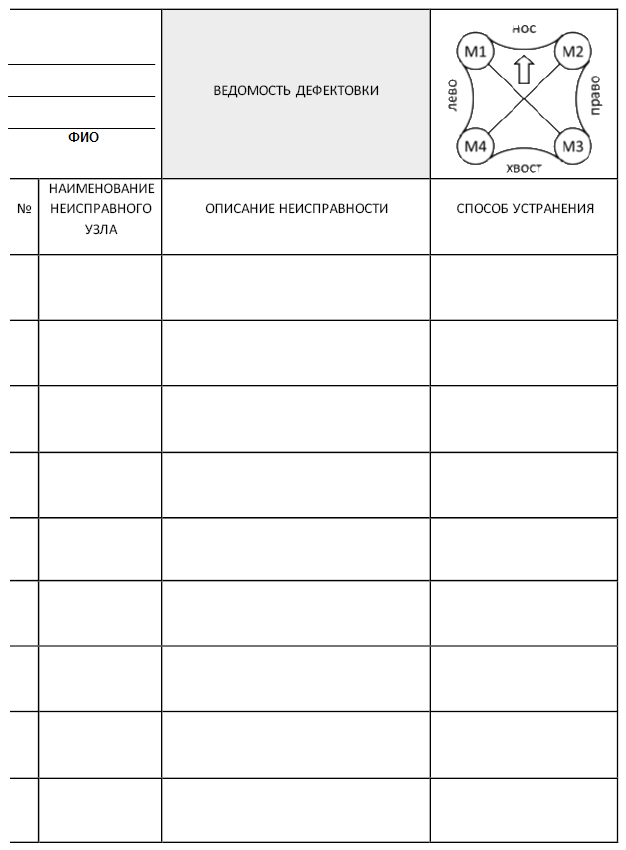 ПРИЛОЖЕНИЕ К

Форма листа предполётной подготовки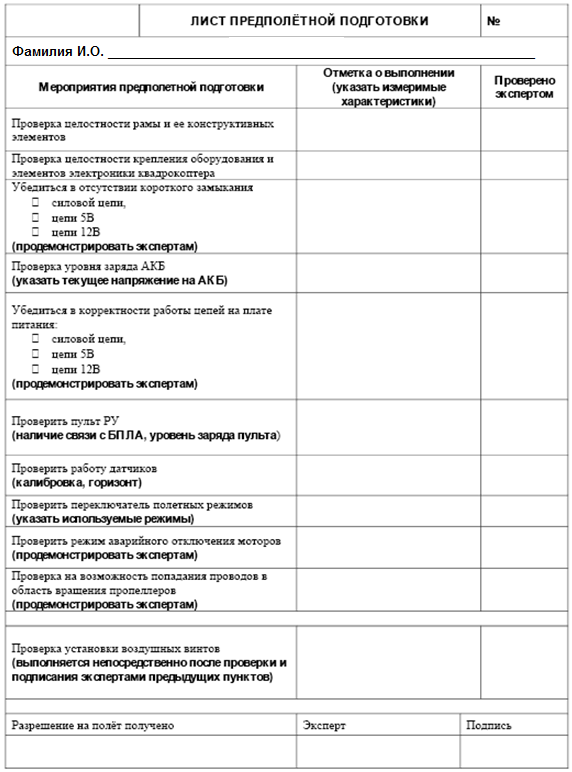 Составитель:Синева О.В., методист ГБПОУ «ПГК»Рецензенты:Третьякова Е.В., преподаватель ГБПОУ «ПГК».МП.  ГБПОУ «Поволжский 
государственный колледж»КодНаименование результата обученияПО 1В  использовании систем крепления внешнего груза; ПО 2В использовании бортовых систем регистрации полетных данных, сбора и передачи информации; ПО 3В наладке, настройке, регулировке и проверке оборудования и систем в лабораторных условиях и на беспилотном воздушном судне; ПО 4В техническом обслуживании оборудования, подключении приборов, регистрации необходимых характеристик и параметров, обработке полученных результатов; ПО 5В ведении эксплуатационно-технической документации, разработке инструкций и другой технической документации. Название ПКРезультат, который Вы должны получить при прохождении практикиРезультат должен найти отражениеПК 3.1 Осуществлять входной контроль функциональных узлов, деталей и материалов оборудования полезной нагрузки беспилотного воздушного судна в соответствии с разработанным технологическим процессомПроверять качество оборудования в соответствии с разработанным технологическим процессом В отчете о выполнении заданий производственной практикиПК 3.2 Осуществлять техническую эксплуатацию бортовых систем и оборудования полезной нагрузки, вычислительных устройств и системЭксплуатировать бортовые системы и вычислительные системыВ отчете о выполнении заданий производственной практикиПК 3.3 Осуществлять техническую эксплуатацию бортовых систем регистрации полетных данных, сбора и передачи информации, включая системы фото- и видеосъемки, а также иные системы мониторинга земной поверхности и воздушного пространстваОбрабатывать полученную полетную информациюВ отчете о выполнении заданий производственной практикиПК 3.4 Осуществлять наладку, настройку, регулировку и опытную проверку оборудования и систем в лабораторных условиях и на беспилотных летательных аппаратахПроводить мероприятия по обслуживанию оборудования В отчете о выполнении заданий производственной практикиПК 3.5 Осуществлять ведение эксплуатационно-технической документацииВести эксплуатационно-техническую документацию, разрабатывать инструкции и другую техническую документациюПК 3.6 Осуществлять контроль качества выполняемых работКонтролировать качество выполняемых работНазвание ОКРезультат, который Вы должны получить при прохождении практикиРезультат должен найти отражениеOK 1	Выбирать способы решения задач профессиональной деятельности, применительно к различным контекстамобоснованность постановки цели, выбора и применения методов и способов решения профессиональных задач;адекватная оценка и самооценка эффективности и качества выполнения профессиональных задачВ индивидуальном плане прохождения практикиОК 2	Осуществлять поиск, анализ и интерпретацию информации, необходимой для выполнения задач профессиональной деятельности.использование различных источников, включая электронные ресурсы, медиаресурсы, Интернет-ресурсы, периодические издания по специальности для решения профессиональных задачВ отчете о выполнении заданий производственной практикиОК 3	Планировать и реализовывать собственное профессиональное и личностное развитие.демонстрация ответственности за принятые решенияобоснованность самоанализа и коррекция результатов собственной работы;В отчете о выполнении заданий производственной практикиОК 4	Работать в коллективе и команде, эффективно взаимодействовать с коллегами, руководством, клиентами.- взаимодействовать с обучающимися, преподавателями и мастерами в ходе обучения, с руководителями учебной и производственной практик;обоснованность анализа работы членов команды (подчиненных)В отчете о выполнении заданий производственной практикиОК 5	Осуществлять устную и письменную коммуникацию на государственном языке с учетом особенностей социального и культурного контекста.Демонстрировать грамотность устной и письменной речи, - ясность формулирования и изложения мыслейВ отчете о выполнении заданий производственной практикиОК 6	Проявлять гражданско-патриотическую позицию, демонстрировать осознанное поведение на основе традиционных общечеловеческих ценностейсоблюдение норм поведения во время учебных занятий и прохождения учебной и производственной практикВ отчете о выполнении заданий производственной практикиОК 7	Содействовать сохранению окружающей среды, ресурсосбережению, эффективно действовать в чрезвычайных ситуациях.эффективное выполнение правил ТБ во время учебных занятий, при прохождении учебной и производственной практик;демонстрация знаний и использование ресурсосберегающих технологий в профессиональной деятельностиВ отчете о выполнении заданий производственной практикиОК 8 Использовать средства физической культуры для сохранения и укрепления здоровья в процессе профессиональной деятельности и поддержания необходимого уровня физической подготовленностиэффективность использовать средств физической культуры для сохранения и укрепления здоровья при выполнении профессиональной деятельности.В отчете о выполнении заданий производственной практикиОК 9 Использовать информационные технологии в профессиональной деятельности.эффективность использования информационно-коммуникационных технологий в профессиональной деятельности согласно формируемым умениям и получаемому практическому опыту;В отчете о выполнении заданий производственной практикиОК 10 Пользоваться профессиональной документацией на государственном и иностранном языкеэффективность использования в профессиональной деятельности необходимой технической документации, в том числе на английском языке.В отчете о выполнении заданий производственной практикиОК 11 Планировать предпринимательскую деятельность в профессиональной сфереПроявление интереса к изменениям в области профессиональной деятельности;умение осуществлять поиск актуальной информации;эффективный  поиск и  выбор актуальной профессиональной документации.  В отчете о выполнении заданий производственной практики№ п/пСодержание заданийКодыформируемых ПККомментарии повыполнению заданияПодготовка к эксплуатации бортовых систем и оборудования полезной нагрузки, вычислительных устройств и систем, а также систем крепления внешнего грузаПК 3.1ОК 1Описать мероприятия по эксплуатации оборудованияПодключение приборов, регистрация характеристик и параметров и обработка полученных результатовПК 3.1Описать процесс подключения приборовНаладка, настройка, регулировка и проверка оборудования и систем в лабораторных условиях и на беспилотном воздушном суднеПК 3.2, ОК 3Описать мероприятия по накладке, настройке и регулировке оборудованияИспользование бортовых систем регистрации полетных данных, сбора и передачи информации, включая системы фото- и видеосъемки, а также иных систем мониторинга земной поверхности и воздушного пространстваПК 3.2, ПК 3.3Описать процесс  использования систем мониторинга земной поверх-ности и воздушного пространстваОбработка полученной полетной информацииПК 3.2 ОК 2, ОК 11Описать полученную полетную информациюНаладка, настройка, регулировка бортовых систем регистрации полетных данных, сбора и передачи информации, включая системы фото-и видеосъемки, а также иных систем мониторинга земной поверхности и воздушного пространстваПК 3.4, ОК 7, ОК 8Описать процесс  использования систем мониторинга земной поверхности и воздушного пространстваОбнаружение и устранение неисправности бортовых систем регистрации полетных данных, сбора и передачи информации, включая системы фото- и видеосъемки, а также иных систем мониторинга земной поверхности и воздушного пространстваПК 3.4, ОК 4Описать мероприятия по обнаружении и устранении неисправности систем мониторинга земной поверхности и воздушного пространстваПроверка бортовых систем регистрации полетных данных, сбора и передачи информации, включая системы фото- и видеосъемки, а также иных систем мониторинга земной поверхности и воздушного пространства в лабораторных условиях и на беспилотном воздушном суднеПК 3.6, ОК 6, ОК 9Описать процесс проверки систем мониторинга земной поверхности и воздушного пространстваВедение эксплуатационно-техническую документацию и разработки инструкций и другой технической документации ПК 3.5, ОК 5, ОК 10Описать эксплуатационно-техническую документациюСдача отчетной документации по практикеСм. приложения с шаблонами документов для отчета.№п/пРасположениематериалов в отчетеПримечаниеТитульный лист. Форма в приложении А.Внутренняя опись документов, находящихся в деле.Форма в приложении Б.Индивидуальный план прохождения практики.Форма в приложении В.Отчет о прохождении производственной практики.Форма в приложении Г. Отчет пишется от первого лица. Аттестационный лист-характеристика.Форма в приложении Д.Аттестационный лист-характеристика является обязательной составной частью отчета по практике. Заполняется он куратором практики от предприятия/организации по ее окончанию и руководителем практики от колледжа. Отсутствие оценок в ведомости не позволит практиканту получить итоговую оценку по практике, и тем самым он не будет допущен до квалификационного экзамена по ПМ.Дневник производственной практики с приложениями.Форма в приложении Е.Заполняется ежедневно. Оценки за каждый день практики ставит куратор от предприятия.Приложения.Приложения представляют собой материал, подтверждающий выполнение заданий практики (копии созданных документов, фрагменты программ, чертежей и др.). На приложения делаются ссылки в отчете о выполнении заданий  практики. Приложения имеют сквозную нумерацию. Номера страниц приложений допускается ставить вручную.№п/пРасположениематериалов в отчетеПримечаниеБлагодарственное письмо в адрес ПОО и/или лично практиканта.Выдается на предприятии/организации. Прикладывается к отчету при его наличии. Анкета руководителя/куратора от предприятия.Бланк анкеты выдается заведующим отделением (или иным должностным лицом, ответственным за проведение практики в ПОО). Анкета заполняется лично представителем (куратором) предприятия/организации, подписывается и заверяется печатью.Обучающегося гр. _____________________________________________________(Фамилия, И.О.)Организация:_________________________________________________________(Наименование места прохождения практики)Руководитель практики___________________________________(Фамилия, И.О.)Оценка____________________________№п/пНаименование документаСтраницыИндивидуальный план прохождения практики.Отчет о прохождении практики.Аттестационный лист-характеристика.Дневник практики.Приложение № 1Приложение № nСОГЛАСОВАНОНаставник от предприятия________________И.О. Фамилия подпись_____ _________________ 0000 г.СОГЛАСОВАНОРуководитель практики от ПОО________________И.О. Фамилия подпись_____ _________________ 0000 г.№п/пНаименованиемероприятийДатаОтметка о выполненииВводный инструктаж, инструктаж по технике безопасностиОзнакомительная экскурсия по предприятию. Изучить следующие вопросы:структура предприятия;назначение и место каждого подразделения в производственном и управленческом процессе, их взаимосвязь;правила внутреннего трудового распорядка;функции главных специалистов предприятия;перспективы развития производства;план освоения новых технологий.Информационные мероприятия по ознакомлению с оборудованием и технологией.Выполнение заданий на рабочем месте указать наименование вида работ.Выполнение заданий на рабочем месте указать наименование вида работ.Работа дублёром (название должности и подразделения).Групповые консультации с руководителем практики.Итоговое собрание/конференция.Задания (виды работ), выполненные обучающимся/щейся в ходе практикиПКОценкакуратораПодготовка к эксплуатации бортовых систем и оборудования полезной нагрузки, вычислительных устройств и систем, а также систем крепления внешнего грузаПК 3.1ОК 1Подключение приборов, регистрация характеристик и параметров и обработка полученных результатовПК 3.1Наладка, настройка, регулировка и проверка оборудования и систем в лабораторных условиях и на беспилотном воздушном суднеПК 3.2, ОК 3Использование бортовых систем регистрации полетных данных, сбора и передачи информации, включая системы фото- и видеосъемки, а также иных систем мониторинга земной поверхности и воздушного пространстваПК 3.2, ПК 3.3Обработка полученной полетной информацииПК 3.2 ОК 2, ОК 11Наладка, настройка, регулировка бортовых систем регистрации полетных данных, сбора и передачи информации, включая системы фото-и видеосъемки, а также иных систем мониторинга земной поверхности и воздушного пространстваПК 3.4, ОК 7, ОК 8Обнаружение и устранение неисправности бортовых систем регистрации полетных данных, сбора и передачи информации, включая системы фото- и видеосъемки, а также иных систем мониторинга земной поверхности и воздушного пространстваПК 3.4, ОК 4Проверка бортовых систем регистрации полетных данных, сбора и передачи информации, включая системы фото- и видеосъемки, а также иных систем мониторинга земной поверхности и воздушного пространства в лабораторных условиях и на беспилотном воздушном суднеПК 3.6, ОК 6, ОК 9Ведение эксплуатационно-техническую документацию и разработки инструкций и другой технической документации ПК 3.5, ОК 5, ОК 10Сдача отчетной документации по практикеНазвание ПКОсновные показатели оценки результата (ПК)Оценка ПКосвоена/не освоенаПК 3.1 Осуществлять входной контроль функциональных узлов, деталей и материалов оборудования полезной нагрузки беспилотного воздушного судна в соответствии с разработанным технологическим процессомПроверять качество оборудования в соответствии с разработанным технологическим процессом ПК 3.2 Осуществлять техническую эксплуатацию бортовых систем и оборудования полезной нагрузки, вычислительных устройств и системЭксплуатировать бортовые системы и вычислительные системыПК 3.3 Осуществлять техническую эксплуатацию бортовых систем регистрации полетных данных, сбора и передачи информации, включая системы фото- и видеосъемки, а также иные системы мониторинга земной поверхности и воздушного пространстваОбрабатывать полученную полетную информациюПК 3.4 Осуществлять наладку, настройку, регулировку и опытную проверку оборудования и систем в лабораторных условиях и на беспилотных летательных аппаратахПроводить мероприятия по обслуживанию оборудования ПК 3.5 Осуществлять ведение эксплуатационно-технической документацииВести эксплуатационно-техническую документацию, разрабатывать инструкции и другую техническую документациюПК 3.6 Осуществлять контроль качества выполняемых работКонтролировать качество выполняемых работНазвание ОКЭлементы ОК, продемонстрированные обучающимся/щейся  во время практикиОценка ОКосвоена/не освоенаОК 1 Выбирать способы решения задач профессиональной деятельности, применительно  к различным контекстам. обоснованность постановки цели, выбора и применения методов и способов решения профессиональных задач;адекватная оценка и самооценка эффективности и качества выполнения профессиональных задачОК 2 Осуществлять поиск, анализ и интерпретацию информации, необходимой для выполнения задач профессиональной деятельности. использование различных источников, включая электронные ресурсы, медиаресурсы, Интернет-ресурсы, периодические издания по специальности для решения профессиональных задачОК 3 Планировать и реализовывать собственное профессиональное и личностное развитие. демонстрация ответственности за принятые решенияобоснованность самоанализа и коррекция результатов собственной работы; ОК 4 Работать в коллективе и команде, эффективно взаимодействовать с коллегами, руководством, клиентами. взаимодействовать с обучающимися, преподавателями и мастерами в ходе обучения, с руководителями учебной и производственной практик;обоснованность анализа работы членов команды (подчиненных)ОК 5 Осуществлять устную и письменную коммуникацию на государственном языке с учетом особенностей социального и культурного контекста. Демонстрировать грамотность устной и письменной речи, - ясность формулирования и изложения мыслейОК 6 Проявлять гражданско-патриотическую позицию, демонстрировать осознанное поведение на основе общечеловеческих ценностей. соблюдение норм поведения во время учебных занятий и прохождения учебной и производственной практик,ОК 7 Содействовать сохранению окружающей среды, ресурсосбережению, эффективно действовать в чрезвычайных ситуациях. эффективное выполнение правил ТБ во время учебных занятий, при прохождении учебной и производственной практик;демонстрация знаний и использование ресурсосберегающих технологий в профессиональной деятельностиОК 8 Использовать средства физической культуры для сохранения и укрепления здоровья в процессе профессиональной деятельности и поддержание необходимого уровня физической подготовленности. эффективность использования средств физической культуры длясохранения и укрепления здоровья при выполнении профессиональной деятельности.ОК 9 Использовать информационные технологии в профессиональной деятельности. эффективность использования информационно-коммуникационных технологий в профессиональной деятельности согласно формируемым умениям и получаемому практическому опыту;ОК 10 Пользоваться профессиональной документацией на государственном и иностранном языке. эффективность использования в профессиональной деятельности необходимой технической документации, в том числе на английском языке.ОК 11 Планировать предпринимательскуюдеятельность в профессиональной сфере. Определяет инвестиционную привлекательность коммерческих идей в рамках профессиональной деятельностиСоставляет бизнес планПрезентует бизнес-идеюОпределяет источники финансированияПрименяет грамотные кредитные продукты для открытия делаДнинеделиДатаОписаниеежедневной работыОценка/подпись куратора1234понедельникпонедельникпонедельникпонедельникпонедельникпонедельниквторниквторниквторниквторниквторниквторниксредасредасредасредасредасредачетвергчетвергчетвергчетвергчетвергчетвергпятницапятницапятницапятницапятницапятницаПровёл инженер по охране труда и технике безопасности_________ ____________________  подпись                 Фамилия И.О. ____ _______________20____г.Инструктаж получил(а) и усвоил(а)_________ ____________________  подпись                 Фамилия И.О. ____ _______________20____г.Провёл инженер по охране труда и технике безопасности_________ ____________________  подпись                 Фамилия И.О. ____ _______________20____г.Инструктаж получил (а) и усвоил (а)_________ ____________________  подпись                 Фамилия И.О. ____ _______________20____г.